Carta intestata del RichiedenteEnergie Rete Gas S.r.l.Via Santa Maria Segreta, 6 
20123 Milano (MI) 
Fax: +39 010.2404.245 
Indirizzo PEC: energieretegas@casellapec.com OGGETTO: Richiesta di allacciamento punto di RiconsegnaSi riportano di seguito le informazioni previste dal Capitolo 6 del Codice di Rete Energie Rete Gas per l’inoltro di una nuova richiesta di allacciamento.dati anagrafici del richiedente e del proprietario dell’impianto da allacciare se diverso dal richiedente;ragione sociale del richiedente: .......................................................................................................descrizione sintetica dell’attività svolta dal richiedente: .....................................................................................................................................................................................................................................................................................................................................................................................indirizzo della sede legale: ..............................................................................................................codice fiscale: .................................................................................................................................partita IVA: ......................................................................................................................................coordinate bancarie – cod. IBAN: ....................................................................................................indirizzo e-mail: ...............................................................................................................................indirizzo pec (posta elettronica certificata): ......................................................................................localizzazione e tipologia impianto di produzione:indirizzo impianto: ...........................................................................................................................tipologia dell’impianto (codice ATECO 2007* – attività produttiva): .................................................capacità di trasporto richieste**;portata giornaliera: .......................................Sm3/gportata oraria massima: ...............................Sm3/hportata oraria minima: ..................................Sm3/hvolume annuo: ..............................................Sm3/amese ed anno di decorrenza per le capacità richieste (tenuto conto dei tempi di cui al Capitolo 6 del Codice di Rete e di realizzazione dell’allacciamento): ...........................................................persona di riferimento cui far pervenire ogni avviso, notifica o altra comunicazionenome e cognome: ...........................................................................................................................numero di telefono: .........................................................................................................................indirizzo e-mail: ...............................................................................................................................Vi dichiariamo che l’impianto non è già allacciato ad una rete di distribuzione (nel caso di impianto già allacciato alla rete di distribuzione, è necessario allegare alla richiesta la dichiarazione dell’impresa di distribuzione attestante che la stessa non è in grado di soddisfare le nuove necessità del cliente);nel caso di richiesta di realizzazione di un nuovo punto di riconsegna al servizio di un cliente già servito nella stessa area da Energie Rete Gas o nel caso di nuovo punto di riconsegna a servizio di un comune già alimentato in estensione da rete di distribuzione:indicare il/i codice/i REMI dei punti di riconsegna esistenti e segnalare se si ricade nella casistica di Comune alimentato in estensione da rete di distribuzione: .....................................indicare la quota parte di capacità richiesta giornaliera (Sm3/g) associata a nuove esigenze di consumo (“capacità incrementale”; es.: nuove utenze): ........................................................Vi dichiariamo che le capacità di trasporto richieste sono coerenti con le future capacità di prelievo a partire dalla data di decorrenza richiesta;Dichiariamo di aver preso visione dell’informativa allegata relativa al trattamento dei dati personali ai sensi dell’art. 13 del D.Lgs 196/2003;Firma e timbro società richiedenteALLEGARE ALLA RICHIESTA:Documentazione cartografica idonea ad evidenziare la proprietà dei terreni di ubicazione dell’impianto.Allegato A compilato (al fine di facilitare il processo si suggerisce di allegare inoltre (i) estratto cartografico redatto dal Catasto identificante la particella catastale presso la quale si intende realizzare il punto di riconsegna - in scala 1:2000 nonché (ii) documentazione comprovante titolarità del terreno presso il quale si intende realizzare il suddetto punto di riconsegna).Dichiarazione in merito alla categoria d’uso del gas, per punti di riconsegna non a servizio di una rete di distribuzione.attestazione di versamento di 2.000 € a titolo di cauzione, a garanzia della manifestazione di interesse del richiedente, a favore di Energie Rete Gas S.r.l. (c/o BPM- IBAN: IT 81 E 05034 01400 000000004909).Si precisa che nel caso di accettazione dell’offerta di allacciamento, la cauzione sopracitata verrà restituita. Parimenti tale cauzione verrà restituita nel momento in cui, avendo deciso di procedere autonomamente alla realizzazione della connessione al vostro impianto a vostra cura e spese, provvederete a concordare con Energie Rete Gas la realizzazione di un punto di riconsegna ubicato nelle immediate vicinanze della nostra rete di metanodotti. In tutti gli altri casi tale cauzione verrà trattenuta da Energie Rete Gas e considerata ai fini della determinazione della tariffa di trasporto dell’anno successivo.--------------------------------------------------------------------------------------------------------------------------------* Classificazione delle attività economiche “Istat”.** A fronte della richiesta e della successiva definizione del punto di riconsegna, Energie Rete Gas effettuerà opportune valutazioni di carattere tecnico in merito alla capacità tecnicamente realizzabile e alle tempistiche di realizzazione del punto di riconsegna.Comunicazione ex articolo 2, comma 4, D.M. 18 maggio 2018 – Dichiarazione di impegno del richiedente allacciamento (richiesta di allacciamento alla rete successiva alla data di entrata in vigore del decreto)da compilare su carta intestata del Cliente Finale/Datore di LavoroEnergie Rete Gas S.r.l.20123 Milano (MI)
Fax: +39 010.2404.245Indirizzo email: energieretegas@casellapec.com  Oggetto: Decreto Ministeriale 18 maggio 2018 – Adempimenti in materia di odorizzazione del gas o adozione di soluzioni tecnico-impiantistiche alternative all’odorizzazione – Dichiarazione ai sensi dell’articolo 2, comma 4, del decretoIl sottoscritto ……………………nato a ……………… il ……………...Codice Fiscale …………………. residente a ………………………………., in qualità di …………………... della Società …………………[Cliente Finale/Datore di Lavoro]…………………………… (nel seguito la “Società”) avente sede legale in …………………………….. Capitale Sociale €…….………., Codice Fiscale/Partita IVA…………………….., iscrizione al registro delle imprese di ……..……. n°…………….. munito degli opportuni poteri di firma, in relazione a quanto previsto dal Decreto Ministeriale 18 maggio 2018 recante “Aggiornamento della regola tecnica sulle caratteristiche chimico-fisiche e sulla presenza di altri componenti nel gas combustibile da convogliare” (il “Decreto”), sotto la propria responsabilità, in nome e per conto della Società, RILEVATOche la Società ha richiesto l’allaccio diretto alla rete di trasporto in data successiva alla entrata in vigore del Decreto, che, tenuto conto delle categorie d’uso di cui all’Allegato A alla deliberazione dell’Autorità di regolazione per energia, reti e ambiente n. 229/2012/R/gas, recante il Testo integrato delle disposizioni per la regolazione delle partite fisiche ed economiche del bilanciamento del gas naturale – c.d. settlement (di seguito: TISG),SI IMPEGNAin caso d’uso del gas domestico o similare, anche se combinato ad un uso tecnologico:a dotare l’impianto di apparati per l’odorizzazione della quota di gas utilizzata per uso domestico o similare, secondo le regole della buona tecnica o di adottare soluzioni tecnico-impiantistiche alternative all’odorizzazione del gas e con finalità equipollenti, quali l’utilizzo di sensori di rilevamento della concentrazione dei gas combustibili accoppiati con dispositivi di intercettazione automatica dei gas combustibili o sistemi equivalenti, in accordo alla previsione delle regole della buona tecnica;a trasmettere prima dell’apertura dell’impianto comunicazione (la “Attestazione”) con la quale, previa indicazione delle categorie d’uso del gas, si attesti che l’impianto è stato dotato degli apparti sopra indicati;ovvero in caso d’uso del gas esclusivamente tecnologico a trasmettere comunicazione (la “Comunicazione) con la quale dichiari tale uso esclusivo.Il sottoscritto, in nome e per conto della Società, DICHIARA ALTRESI’di essere consapevole che l’impresa di trasporto non procederà a mettere in esercizio l’allaccio alla rete in mancanza della predetta Attestazione ovvero della predetta Comunicazione.Segue Tabella in cui è/sono riportata/e la/le tipologia/e d’uso cui si prevede sia destinato il gas prelevato presso il Punto di Riconsegna da realizzare.Luogo……………….., data ……….… Firma e Timbro TABELLA CATEGORIE D’USODi seguito si riporta/no la/le tipologia/e d’uso cui si prevede sia destinato il gas prelevato presso il Punto di Riconsegna che si chiede di realizzare (barrare una o più delle seguenti opzioni, così come definite dal TISG, tenuto conto di tutti gli usi del gas riconsegnato che verranno praticati presso il Punto di Riconsegna per il quale si richiede l’allacciamento).Uso esclusivamente tecnologico Uso tecnologico (artigianale-industriale)T1 (Uso tecnologico (artigianale-industriale)Uso domestico o similare anche se combinato con uso tecnologicoC1 (Riscaldamento)C2 (Uso cottura cibi e/o produzione di acqua calda sanitaria)C3 (Riscaldamento + uso cottura cibi e/o produzione di acqua calda sanitaria)C4 (Uso condizionamento)C5 (Uso condizionamento + riscaldamento)T1 (Uso tecnologico (artigianale-industriale) T2 (Uso tecnologico + riscaldamento)Luogo……………….., data ……….…Firma e Timbro ALLEGATO ADICHIARAZIONE AI SENSI DEL PARAGRAFO 2.1.1 DEL CAPITOLO 6 DEL CODICE DI RETEIl sottoscritto ………………………………., nato il…../…../….., codice fiscale…………………………., residente a …………………………….., in qualità di ..... della Società ………….. [Denominazione sociale] ……….., avente sede legale in ……………………………, Capitale Sociale € ……………………, Codice Fiscale/Partita IVA …………, iscrizione al registro delle imprese di …………… nr. ……………, con riferimento alla richiesta di allacciamento del ………..relativa all’impianto ubicato in ……….(comune)….., ai sensi del par. 2.1.1 del Capitolo 6 del Codice di Rete di Energie Rete Gas:DICHIARAdi essere proprietario del terreno sul quale l’impianto da allacciare è destinato ad insistere;di non essere proprietario ma di avere comunque la disponibilità del terreno sul quale l’impianto da allacciare è destinato ad insistere. (Luogo), …….. data ..……Timbro e Firma 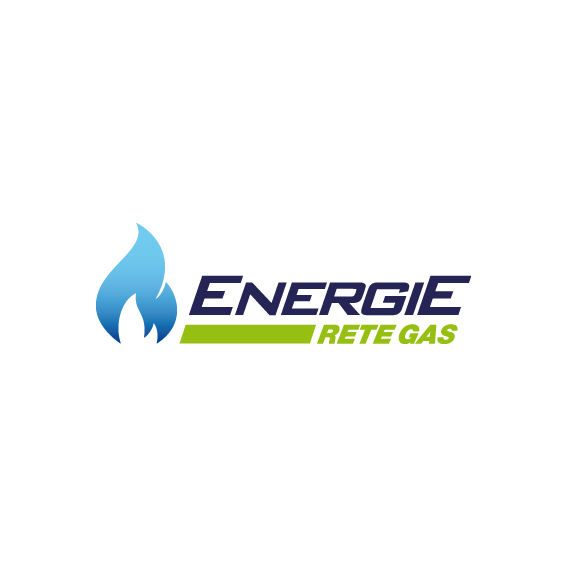 ENERGIE RETE GAS SRLInformativa ex art. 5 GDPR regolamento UE 2016/679 “Regolamento generale sulla protezione dei dati”In adempimento agli obblighi di cui all’art. 5 del regolamento UE 2016/679, La informiamo che ENERGIE RETE GAS SRL svolge il trattamento dei Suoi dati personali per poter aderire alla richiesta di accesso al servizio di trasporto gas, per poter stipulare l'eventuale successivo contratto, adempiere alle obbligazioni contrattuali e, più in generale, per ottemperare agli obblighi di legge, fiscali, contabili o di altra natura connessi o strumentali alle finalità della raccolta.Il trattamento sarà effettuato, con o senza l'ausilio di strumenti elettronici, secondo principi di correttezza, liceità, trasparenza, in modo da tutelare in ogni momento la riservatezza e i diritti dell'interessato nel rispetto di quanto previsto dall'art. 6 del regolamento UE 2016/679.La raccolta dei dati è di natura obbligatoria ai sensi delle disposizioni contrattuali e normative vigenti. La mancata raccolta determina l’impossibilità di aderire alla richiesta di accesso al citato servizio di trasporto gas, di stipulare o eseguire il contratto e di procedere agli adempimenti previsti da obblighi di legge. I dati personali raccolti sono trattati dal Titolare e dal Responsabile sotto indicato attraverso personale dipendente o incaricato che abbia necessità di averne conoscenza nell'espletamento delle proprie attività. (quale il personale addetto al Servizio Contabile ed Amministrativo di Energie Rete Gas Srl).I Suoi dati personali potranno essere comunicati ad autorità ed amministrazioni pubbliche ovvero eventualmente diffusi in assolvimento di obblighi di legge.Titolare del trattamento dei dati personali è ENERGIE RETE GAS SRL, via Santa Maria Segreta 6 - 20123 MilanoResponsabile del trattamento dei dati personali è: ENERGIE RETE GAS SRL, via di Sottoripa 7/12 – 16124 Genova, presso la quale è consultabile l’elenco completo ed aggiornato di tutti i Responsabili del trattamento. Per esercitare i diritti di cui all'art. 15 del regolamento UE 2016/679 (diritto a richiedere la conferma dell'esistenza o meno di propri dati personali, l'aggiornamento, la rettificazione ovvero l'integrazione degli stessi), La preghiamo di rivolgersi a ENERGIE RETE GAS SRL, via Santa Maria Segreta 6 - 20123 Milano.Data,									  	Firma per consenso	 
al trattamento dei dati     	(TIMBRO E FIRMA)